The Big Walk 2024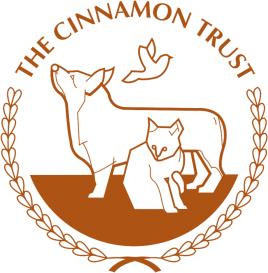 Sponsorship Form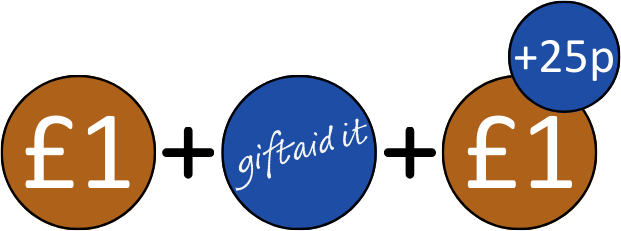 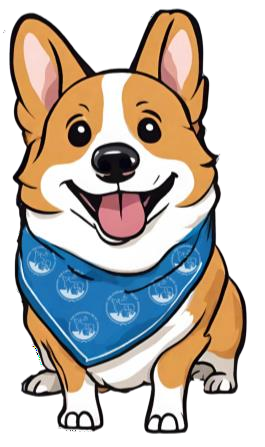 The Cinnamon Trust - Registered Charity Number 1134680 www.cinnamon.org.uk	Email: bigwalk@cinnamon.org.uk	Tel: 01736 757 900NameCT ID:Tel:Email:Address:Town/CityLine 2:Post CodeTitleFull NameAddress Line 1PostcodeDateAmountGift aidMrJohn Jones1 Station RdTR274HE09.04.24£25TitleFull NameAddress Line 1PostcodeDateAmountGift aid